              Главное управление МЧС России по г. Москве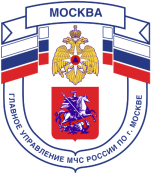 Управление по Новомосковскому и Троицкому АО. Москва, ул. Голубинская, д. 6А, тел.+7(495)421-83-17, email:mchs.nitao@mail.ru_____________________________________________________________________________ПАМЯТКА  ДЛЯ ОБУЧАЮЩИХСЯ ПО СОБЛЮДЕНИЮ ПРАВИЛ ПОЖАРНОЙ БЕЗОПАСНОСТИОгонь - страшная сила. Чтобы победить её, нужно иметь определенные знания и навыки. Но не пытайся справиться с пожаром в одиночку. Конечно, каждому хочется стать героем, но от огня ты можешь серьёзно пострадать. Не бойся во время пожара, старайся действовать спокойно. А что именно надо делать, подскажут наши инструкции. Главное - помни: самое важное, что есть у человека, - это его жизнь. Не рискуй ею понапрасну. Не старайся спасти вещи, книги, игрушки, даже если они тебе очень дороги. Лучше позаботься о себе и своих близких.1) Если ты почувствовал запах дыма или увидел огонь, сразу позвони «101».2) По телефону ты должен точно назвать  свой адрес: улицу, дом, квартиру. Чётко произнеси свои имя и фамилию. Если сможешь, объясни, что именно горит. Постарайся говорить спокойно и не торопясь.3) Постарайся ответить на все вопросы оператора - как лучше подъехать к твоему дому, какой код домофона.4) Если рядом с тобой находятся пожилые люди или маленькие дети, помоги им покинуть опасную зону. 5) Выходя из горящего помещения, плотно закрой за собой все двери, чтобы задержать распространение огня на 10-15 минут - этого времени достаточно, чтобы дом смогли покинуть твои родные и соседи.6) Помни: от твоих первых действий зависит, насколько быстро будет распространяться дым и огонь по подъезду.ЗНАЙ: вызов пожарной команды просто так, из шалости или любопытства, не только отвлечёт спасателей от настоящего происшествия, но и будет иметь весьма неприятные последствия. Заведомо ложный вызов пожарных (так же других специальных служб) является нарушением закона и наказывается штрафом.Если Вы стали свидетелем пожара, в первую очередь позвоните в пожарную охрану по номеру – 101, или с сотового телефона  -  112Единый телефон доверия ГУ МЧС России по г. Москве: +7(495) 637-22-22mchs.qov.ru – официальный интернет сайт МЧС РоссииОтдел надзорной деятельности Управления по Новомосковскому и Троицкому АО ГУ МЧС по г. Москве (ndnaoitao@yandex.ru)